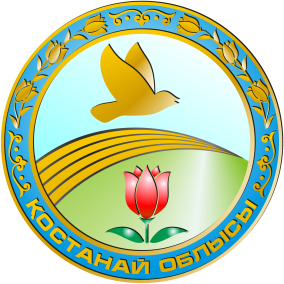 ПРЕСС-РЕЛИЗСатирик, жазушы, этнограф, ғалым Сейіт Кенжеахметов атындағы «Мірдің оғы» республикалық әзіл-сықақ театрлары байқау-фестиваліӨтетін уақыты: 13-14 қазан 2022 жыл. 13 қазан сағат 16:00 – бірінші кезең;14 қазан сағат 10:00 – екінші кезең;14 қазан сағат 13:00 – марапаттау.Өткізу орны: Қостанай ауданы, Тобыл қаласы, «Алтын дән» МҮ Ұйымдастырушы:Қостанай облысы әкімдігі Мәдениет басқармасының «Облыстық көркемөнерпаздардың халық шығармашылығы мен кинобейнеқор орталығы» КМҚК.                                                                                                                                             2022 жылғы 13-14 қазан күндерісатирик-жазушы, этнограф-ғалым Сейіт Кенжеахметов атындағы «Мірдің оғы» Республикалық әзіл-сықақ театрларының фестивалі өтеді.Фестиваль Сейіт Кенжеахметовтың шығармашылық мұрасымен танысу; «Рухани жаңғыру» мемлекеттік бағдарламасын жүзеге асыру; облыстағы әзіл-сықақ театрларының орындаушылық шеберлігін шыңдау,   өңіріміздің талантты  өнерпаздарын  анықтау; әзіл-сықақ театрларының бір-бірімен тәжірибе алмасуы арқылы өнерлерін жетілдіру, жандандыру мақсатында өткізіледі.      Қазақ әдебиетіндегі сатира жанрын дамытуға елеулі үлес қосқан айтулы сатира сардары, сықақшы, танымал фольклорист, этнограф, жазушы, Сейіт Кенжеахметов атындағы фестивальге Қазақстанның Еңбек сіңірген қайраткері, Президент сыйлығының, Халықаралық «Алаш» әдеби сыйлығының лауреаты, «Парасат»  орденінің игері,  ақын, сатирик Көпен Әмірбек, Сейіт Кенжеахметовтың ұрпақтары кештің құрметті қонағы болады. Сонымен қатар, фестивальде  Ақтөбе, Қызылорда, Батыс Қазақстан, Жамбыл, Маңғыстау, Қостанай облыстарының әзіл сықақ театрлары қатысады.   БАҚ өкілдерін ақпарат алып, ақпарат тарату мақсатында аталған іс-шараға қатысуға шақырамыз.Қосымша ақпарат: Тел: 8-714-2-56-01-29.Email: hsb@ocsnt.kzПРЕСС-РЕЛИЗРеспубликанский конкурс-фестивальюмористических театров «Мірдің оғы», имени писателя-сатирика,ученого-этнографа Сейіт КенжеахметоваДата проведения: 13-14 октября 2022 года13 октября  в 16:00 – первый этап;14 октября в 10:00 – второй этап;14 октября в 13:00 – церемония награждения.Место проведения: город Тобыл, ДК «Алтын дән» Костанайского района Организаторы:КГКП «Областной центр самодеятельного народного творчества и киновидеофонда» Управления культуры акимата Костанайской области 13-14 октября в городе Тобыл пройдёт республиканский фестиваль юмористических театров «Мірдің оғы», имени писателя-сатирика, ученого-этнографа Сейіта Кенжеахметова.Цель и задачи конкурса-фестиваля: -   ознакомление с творческим наследием Сеита Кенжеахметова; - повышение исполнительского мастерства юмористических театров, выявление талантливых артистов Республики Казахстан;-  совершенствование мастерства юмористических театров путем обмена опытом между собой.Участники и гости  конкурса - фестиваля:Почетный гость внесший значительный вклад в развитие жанра сатиры в казахской литературы, заслуженный деятель Казахстана, лауреат Президентской премии, Международной литературной премии «Алаш», обладатель ордена «Парасат», поэт и сатирик Копен Амирбек, потомки и члены семьи Сеита Кенжеахметова. А также юмористические театры Актюбинской, Кызылординской, Западно-Казахстанской, Жамбылской, Мангистауской и  Костанайской областей.Приглашаем представителей СМИ посетить данное мероприятие с целью освещения и информирования.Дополнительная информация: тeл: 8-714-2-56-01-29.Email: hsb@ocsnt.kz